1. Present subjunctive- Regular verbs:• For je, tu, il/elle/on, ils/elles, use the ils/elles stem of the present indicative + endings: -e, -es, -e, -ent • For nous and vous, use the imparfait forms.   EXAMPLES:TENIR: • je, tu, il/elle/on, ils/elles —> present indicative = ils/elles tiennent —> stem = tienn		—> tienn +	-e	—> subjunctive =	…que je tienne			-es				…que tu tiennes			-e				…qu’il/elle/on tienne			-ent				…qu’ils/elles tiennent	• nous , vous = imparfait		imparfait = nous tenions	—> subjunctive = 	…que nous tenions		                   vous teniez				…que vous teniez- Irregular verbs:• Verbs with irregular stem and irregular endings Avoir	Il faut que j’aie, que tu aies, qu’elle ait que nous ayons, que vous ayez, qu’ils aientÊtre	Il faut que je sois, que tu sois, qu’on soit, que nous soyons, que vous soyez, qu’elles soient• Verbs with irregular stem and regular endings + nous , vous ≠ imparfait Faire	Il faut que je fasse, que tu fasses, qu’il fasse, que nous fassions, que vous fassiez, qu’elles fassentPouvoir	Il faut que je puisse, que tu puisses, qu’elle puisse, que nous puissions, que vous puissiez, qu’ils puissentSavoir	Il faut que je sache, que tu saches, qu’elle sache, que nous sachions, que vous sachiez, qu’ils sachent• Verbs with irregular stem and regular endings + nous , vous = imparfait Aller	Il faut que j’aille, que tu ailles, qu’on aille, que nous allions, que vous alliez, qu’ils aillentValoir	This verb is mainly used in its impersonal form, with "il" or "ça/cela" as a subject. 	Or in expressions such as "en valoir la peine" [to be worth it]: Il faut que j'en vaille..., que tu en vailles..., qu’il en vaille.../que ça en vaille..., que nous en valions..., que vous en valiez..., qu’elles en vaillent la peineVouloir	Il faut que je veuille, que tu veuilles, qu’il veuille, que nous voulions, que vous vouliez, qu’elles veuillent• Falloir 		Je doute qu'il faille manger ce gâteau maintenant• Pleuvoir 		Il est possible qu'il pleuve demainNOTE: To check the correct form of a verb, you can use Bescherelle.2. Past subjunctiveFor past subjunctive use auxiliary verbs ÊTRE or AVOIR in the present subjunctive and the past participle of the verb. For forms and agreements see "Le passé composé" (Verb Challenge). 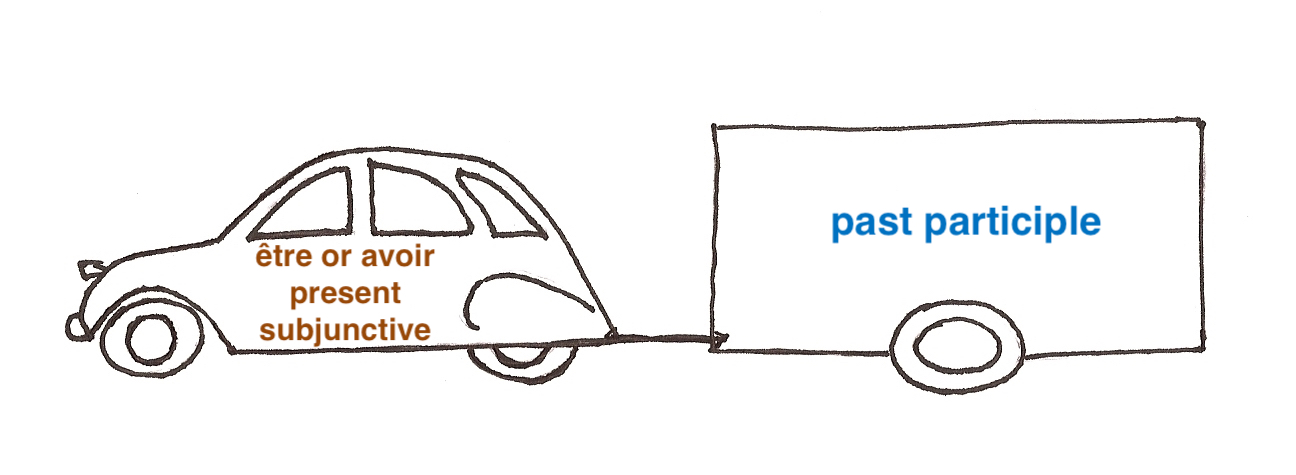    EXAMPLES:Il faut que j'aie fini mes devoirs avant demain.Il faut que Paul ait fait ses exercices avant l'examen. Vos leçons? Il faut que vous les ayez apprises si vous voulez réussirIl faut que les enfants se soient lavés avant d'aller au lit. Martine, il faut que tu sois partie avant que ma mère revienne. Imparfait subjunctive and plus-que-parfait subjunctive are old literary forms, often unintentionally funny, hardly used anymore. They are respectively replaced with present subjunctive and past subjunctive.	Examples: Il aurait mieux valu que vous parlassiez [imparfait subjunctive] franchement.			—> Il aurait mieux valu que vous parliez [present subjunctive]] franchement.		                Je n'étais pas sûre que tu eusses écrit [plus-que-parfait subjunctive] cette rédaction.			—> Je n'étais pas sûre que tu aies écrit [past subjunctive] cette rédaction.Other sections to review @ French Grammar Games for Grammar Geeks in Verb Challenge: -Present Indicative -Passé Composé -ImparfaitIl faut que/qu'je/j'tuil/elle/onnousvousils/ellesacheterachèteachètesachèteachetionsachetiezachètentfinirfinissefinisses	finissefinissionsfinissiezfinissententendreentende	entendesentendeentendionsentendiezentendent	souriresouriesouriessouriesouriionssouriiezsourientprendreprenneprennesprenneprenionspreniezprennentPLEASE NOTE: